.Intro: 32 countsVine Right, Touch, Vine Left, TouchPaddle turn ¼ left Twice, Walk R,L,R, KickWeave R, Walk back L,R,L, TouchHeel touch R,L,R,LTag: After wall 10: Paddle turn ¼ x 4Enjoy the dans !Contact: wilwijo@gmail.comLast Revision - 2nd November 2011September Love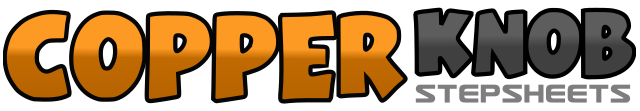 .......Count:32Wall:2Level:Beginner.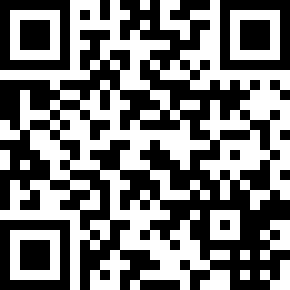 Choreographer:Leif Wittorff (DK) - October 2011Leif Wittorff (DK) - October 2011Leif Wittorff (DK) - October 2011Leif Wittorff (DK) - October 2011Leif Wittorff (DK) - October 2011.Music:September Love - David Hasselhoff : (Album: Feeling So High)September Love - David Hasselhoff : (Album: Feeling So High)September Love - David Hasselhoff : (Album: Feeling So High)September Love - David Hasselhoff : (Album: Feeling So High)September Love - David Hasselhoff : (Album: Feeling So High)........1 - 2Step right to right, step left behind right3 - 4Step right to right, touch left beside right5 - 6Step left to left, step right behind left7 & 8Step left to left, touch right beside left1 - 2Step right forward, Turn ¼ (on balls) left3 - 4Step right forward, Turn ¼ (on balls) left (facing 6 o’clock)5 - 6Step forward on right, step forward on left7 - 8Step forward on right, Kick left forward1 - 2Step left across right, step right to right3 - 4Step left behind right, step right to right5 - 6Step back on left, step back on right7 - 8Step back on left, touch right beside left1 - 2Touch right heel forward, step right beside left3 - 4Touch left heel forward, step left beside right5 - 6Touch right heel forward, step right beside left7 - 8Touch left heel forward, step left beside right1 - 8Step right forward, Turn ¼ (on balls) left, Repeat  x 4